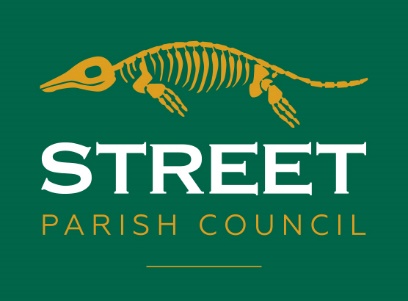 10th March 2022,	                             PLEASE NOTE VENUE.  DATE.  TIMEDear Sir/Madam,You are summoned to attend a meeting of the Planning Committee which will be held on Wednesday 16th March 2022 in Room 6 at the Community Centre, Leigh Rd Street at 6:00 PM for the purpose of transacting the business specified in the following agenda.  Public Question Time will commence at approximately 6:25 pm.  The Chair will allow each person who has registered with the Clerk to speak for up to 3 minutes on any subject/s and will firstly explain the procedures for the meeting. Residents are encouraged to make written representations on issues rather than attending in person – contact details above.  In accordance with standing orders 13 c and d, a member with a disclosable pecuniary interest must leave the meeting and be placed in the waiting room during the relevant item of business, unless permitted to remain following the grant of a dispensation.  Councillorswith an interest in relation to any item of business being transacted at a meeting under Appendix B (Other Interests) or where a matter relates to a financial interest of a friend, relative or close associate, may (i) make representations, (ii) answer questions and (iii) give evidence relating to the business being transacted but must thereafter leave the meeting and be placed in the waiting room, unless permitted to remain following the grant of a dispensation.  At a convenient time, the Chair will also give this opportunity to any members of the public who have registered to speak with the Clerk prior to the meeting.Yours faithfully,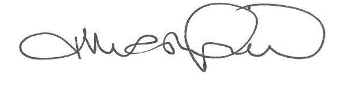 J MarshfieldAssistant Clerk of the CouncilAGENDA1.	APOLOGIES FOR ABSENCE - acceptance of any reasons offered.2.	MINUTES To approve as a correct record the minutes of the meeting of the Council held on 15th February 2022 (attached) Page 2-3 3.	DECLARATIONS OF INTEREST AND DISPENSATIONS	To receive declarations of interest from Councillors on agenda items and to	receive written requests for dispensations for disclosable pecuniary interests	(if any).  Clerk to grant any requests for dispensation as appropriate.4. 	PLANNING APPLICATIONS Page 4To:  Councillors P. Birch, D. Knibbs, A. Leafe, T.W.E. Napper, L. WolfersAGENDA ITEM 2:STREET PARISH COUNCILMeeting of the Planning Committee held in Room 6 of the Community Centre, Leigh Road, Street on 15th February at 6:00 pm           PRESENT:            	   Councillors D Knibbs- Chair, T Napper, P Birch.            	APOLOGIES:           Councillors A Leafe, L Wolfers           	IN ATTENDANCE:  J Marshfield – Assistant Clerk             30.       MINUTES  	The minutes of the meeting held on 18th January 2022 which had been		circulated, were approved as a correct record, and signed by the Chair. 31.	DECLARATIONS OF INTEREST AND DISPENSATIONS None received.32.	PLANNING APPLICATIONS The Assistant Clerk & Projects Officer submitted a report which had been circulated.RESOLVED2022/0034/HSE Erection of a garage and workshop at 9 Orchard Road Street –Approval2022/0033/HSE Erection of a single storey rear extension at 9 Orchard Road Street – Approval2021/2804/FUL Erection of 3no. single storey extensions to Ivythorn Day House at Millfield School Butleigh Road Street - Approval2022/0054/HSE Erection of single storey rear/side extension & fenestration changes at 38 Grange Avenue Street - Approval2022/0065/HSE Single Storey Rear Extension and Alterations at 3 Seeley Crescent Street - Approval2021/2751/FUL Installation of 2No rapid electric vehicle charging stations in car park at Mcdonalds Restaurants Ltd Gravenchon Way Street - Approval2021/2900/HSE Single storey rear and side extensions and 2no. first floor extensions at 11 Housman Road Street - Approval2021/2753/ADV 1 x self-illuminating fascia sign, 1x projection sign at Unit 9 Clarks Village Farm Road Street - Approval2022/0104/HSE Erection of a single storey rear extension, alterations to main roof at 51 Somerton Road Street - Approval2022/0129/HSE Part demolish existing garage and erection of single storey front/rear extensions and associated parking at 17 Blenheim Road Street - Approval2022/0148/HSE Erection of a single storey rear extension at 10 Oakfield Road Street - Approval - obscure glass to be used for windows overlooking neighbouring properties2022/0154/HSE Erection of a single storey rear extension at 3 Wilton Close Street – Approval2022/0182/HSE Single storey extension to rear at 22 Brookleigh Street - Approval 2022/0181/ADV Installation of a steel frame structure displaying individual business signs at Phase 6B Street Business Park Gravenchon Way Street - Approval2022/0200/HSE Loft conversion with rear dormer and single storey rear extension at 4 Cranhill Road Street - Approval           NOTE - 0 new units approved – 1 since May 2021.The meeting ended at 6:25 pm.Chair ____________________________AGENDA ITEM 4:2022/0269/TCA T1 Oak - Fell at The Chalet Youth Hostel Higher Brooks Street for Regional Building Surveyor Danial Roberts – B Walsh – Reply 16.3.222022/0274/VRC Application to vary condition 6 (Obscure glass windows) of planning approval 2017/0870/FUL to change window from obscured to clear glass at 8A Park Close Street for Mr Jason Marino – K Pritchard – Reply 16.3.222022/0344/HSE First floor extension of existing garage and rear extension to footprint to create first floor annex. at 2 Grangefields Street for Lorna Mackenzie – J Alvis – Reply 22.3.22